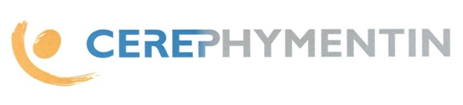 Association CEREP PHYMENTIN recrute pour son Centre Médico Psycho Pédagogique Saint-Michel (PARIS 15)Un psychomotricien (H/F)Poste à pourvoir à partir du 1er septembre 2022Salarié CDI 0,25 ETP CCNT 66 (soit 10h hebdomadaires sur 36 semaines)Pratique de bilans psychomoteurs,Prises en charges individuelles d’enfants et d’adolescents et co-animation d’un groupe d’enfants le mercredi matin Implication dans le travail interdisciplinaire d’élaboration clinique en référence à la pratique psychanalytique (participation obligatoire à une réunion de synthèse hebdomadaire le mercredi matin et réunions institutionnelles (deux dans l’année) le mardi en matinée)
Les candidatures (lettre de motivation, curriculum vitae) sont à adresser par mail ou courrier à :Docteur Guillaume PALISMédecin Directeurdr.palis@cerep-phymentin.orgCMPP Saint-Michel6, allée Joseph Récamier75015 Paris01 45 30 03 06www.cerep-phymentin.org 